Encuentra el nombre de las prendas colocadas en las imágenes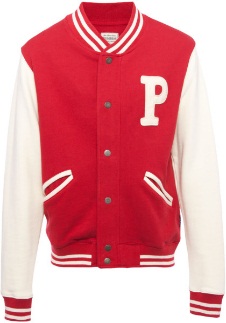 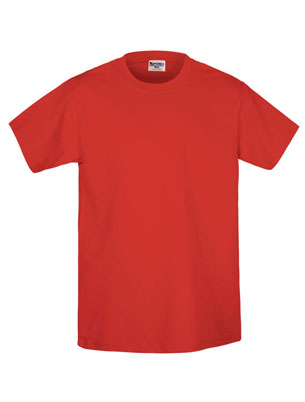 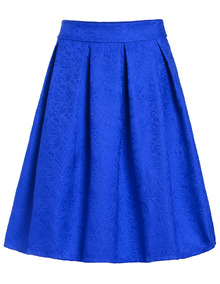 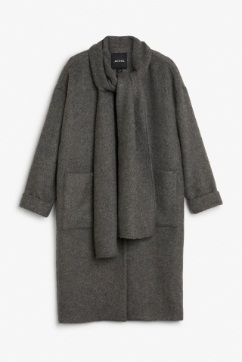 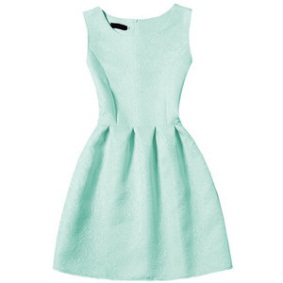 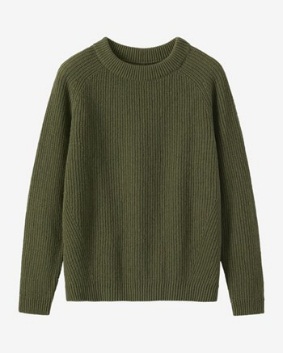 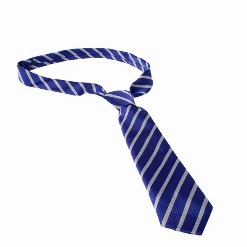 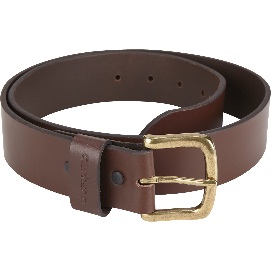 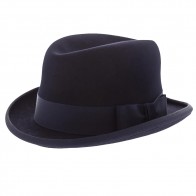 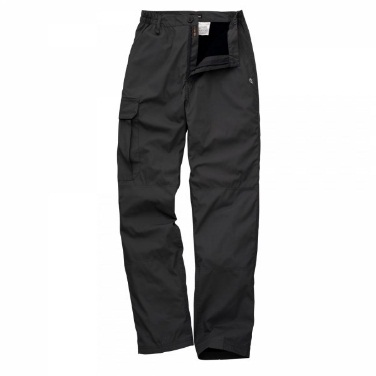 WHATSHIRTENTDRIMADESARTESKIRTLBULCANCOATVURADETTNOWAZERSTUCIDRESSPILASETTIENTREMENASHATSWEATERSAMYHUNRESFRICBELTOLKINAMETROUSERSERTAJACKETPILNAM